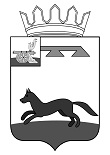 АДМИНИСТРАЦИЯГОРОДИЩЕНСКОГО СЕЛЬСКОГО ПОСЕЛЕНИЯ ХИСЛАВИЧСКОГО РАЙОНА СМОЛЕНСКОЙ ОБЛАСТИПОСТАНОВЛЕНИЕ  от 16 октября 2023 года                                                                                        №  57«Об утверждении отчета исполнение бюджета Городищенскогосельского поселения  Хиславичского районаСмоленской области за 9-ть месяцев 2023 года»     Руководствуясь статьей 264.2 бюджетного кодекса Российской Федерации, Уставом Городищенского сельского поселения Хиславичского района Смоленской области          ПОСТАНОВЛЯЮ:1.Утвердить прилагаемый отчет об исполнении бюджета Городищенского сельского поселения Хиславичского района Смоленской области за 9-ть месяцев 2023 года, по общему объему доходов в сумме 5383,5 тыс. руб., по общему объему расходов в сумме 5539,7 тыс. руб., с превышением доходов над расходами (дефицит) в сумме 156,2 тыс. руб. 2. Настоящее постановление и отчет исполнение бюджета Городищенского сельского поселения Хиславичского района Смоленской области за 9-ть месяцев 2023 года разместить на официальном сайте Администрации муниципального образования «Хиславичский район» Смоленской области.3. Контроль за исполнением настоящего постановления оставляю за собой.И.П. Главы муниципального образованияГородищенского сельского поселенияХиславичского района Смоленской области	          В.Б. Маганков